Инструкция заверения копий документовКопии документов, предоставляемые для аттестации, должны быть заверены. Копии, предоставленные организаций, должны быть заверены следующим образом (Пример 1):Надпись или штамп: «Верно»;Надпись или штамп: «Подлинник(копия) документа находится в (наименование организации)»;Должность лица, заверяющего копию;Подпись лица, заверяющего копию;Расшифровка подписи;Дата заверения копии;Печать.Надпись и печать должна накладываться на копию, чтоб исключить фальсификацию документа.Пример 1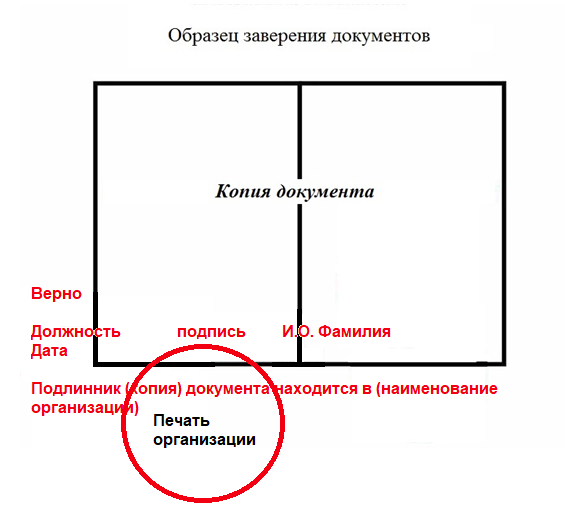 